Oklahoma Mental Health and Aging CoalitionDecember 8, 2022 AGENDA                                                                     1:30-3:00 NorthCareWelcome and introductions / October meeting recap and reviewDirector’s reportODMHSAS – Aging 101 and Aging 201NC Champions Team – crisis response – older adult training requestE4 Center of Excellence for Behavioral Health Disparities in Aging – Policy Academy – Training/Behavioral Health State Plan/Aging Collaborative – Final session December 16thMeeting with Regional CMS at OIDMedicare – Workforce – Senate and Finance CommitteesDeaths from drug and alcohol use rising; drug overdose deaths more than tripled among 65+ during past two decades; deaths from alcohol abuse increased more than 18% from 2019 to 2020  (National Center for Health Statistics, Kimball, 11/30)NH and restraint - Office of Inspector General – NH continue to give psychotropic drugs to high percentage of residents more than decade after regulators began scrutinizing how meds are used OIG - Eight out of 10 Medicare long-stay nursing home residents received psychotropic drugs from 2011-2019; residents of facilities with low staff ratios and with high shares of low-income people are more likely to receive psychotropic medicines. (Berryman, 11/17)Greater use of anti-seizure medications - Office of Inspector General - physicians specializing in nursing home care may have traded one controversial practice for another in response to regulatory scrutiny, seeking to sedate dementia patients with anticonvulsant medications rather than antipsychotics. (Washington Post, Rowland, 11/17)CIDRAP-Center for Infectious Disease Research and PolicyMRI revealed brain changes in COVID-19 patients up to 6 months after recovery; showed significant changes in the brain linked with fatigue, insomnia, anxiety, depression, headaches, and cognitive problems in the COVID-19 patients compared with controls (Radiological Society ResourcesHealthy Minds Policy Initiative – Mental Health and Aging in Oklahomahttps://www.healthymindspolicy.org/aging-and-mental-health-in-oklahoma/E4 Center of Excellence for Behavioral Health Disparities in Aging, CATCH-ON, Rush Center for Excellence in Aging releases Foundational Competencies in Older Adult Mental Health Online Certificate Program - 14 hours (CE fee)  clinicians and others-E4Center website E4Center@rush.eduE4 Center Toolkit – Building and Sustaining Effective Behavioral Health Care for Older Adults: Strategies and Considerations   https://e4center.org/wp-content/uploads/2022/11/E4_Toolkit_BusinessCase_BuildingSustaining_FINAL.pdfACL – 2021 Profile of Older AmericansLong-Term Trends of Psychotropic Drug Use in Nursing Homes, OEI-07-20-00500 (hhs.gov)   https://oig.hhs.gov/oei/reports/OEI-07-20-0050.pdfAnnouncementsMental Health First Aid for Older Adults 2.0U.S. Justice Department launches probe of mental health care in Oklahoma -whether Oklahoma, Oklahoma City and the city's police department discriminate against people who have mental health disabilities in the provision of behavioral care services. The investigation will examine if Oklahoma violates federal law, including the Americans with Disabilities Act (ADA), by relying on psychiatric institutions to serve adults with behavioral health issues rather than relying on community-based services offered to others6th annual Older Adult Mental Health Awareness Day (OAMHAD) Symposium – May 11th, 2023 - U.S. Administration for Community Living (ACL) and the National Council on Aging (NCOA)Presentation – Miranda Kieffer, OKDHS Community Living, Aging and Protective Services,                          Quality Innovation UnitEverything OKDHS:505 Customer hotline; OKDHSLive.org; OAALA; Master Plan on AgingBrainstorming / Problem SolvingPolicy Academy – trainingsReducing depression initiativePresentationsMember Reports Upcoming EventsJanuary 18 – E4 Center webinar – Combined LanguageMarch 2 – NCMHA quarterly meetingMay 11th – OAMHAD Symposium – virtualJune 1 – NCMHA quarterly meetingAdjournmentNotes:◘Next Meeting:  Thursday, February 9, 2023 at 1:30–3:00 PM NorthCare | 2617 General Pershing Boulevard, Oklahoma City, OK 731072023 Meeting Dates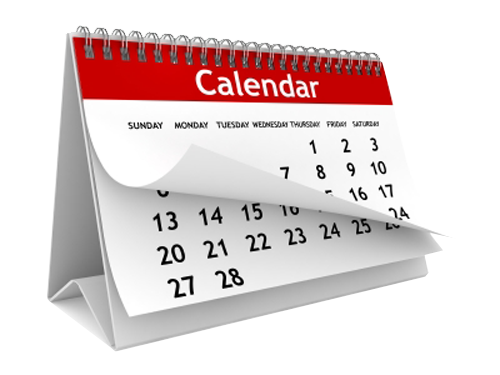        February 9      April 13     June 8August 10    October 12    December 14